Об утверждении прогноза развития малого и среднего
предпринимательства на территориисельского поселения Лемазинский сельсовет  муниципального района Дуванский район Республики Башкортостанна 2024-2027 годыРуководствуясь Федеральным законом от 24.07.2007 N 209-ФЗ "О развитии малого и среднего предпринимательства в Российской Федерации", Федеральным законом от 06.10.2003 N 131-ФЗ «Об общих принципах организации местного самоуправления в Российской Федерации», Уставом сельского поселения Лемазинский сельсовет муниципального района Дуванский район Республики Башкортостан,п о с т а н о в л я ю:Утвердить прогноз развития малого и среднего предпринимательства на территории сельского поселения Лемазинский сельсовет муниципального района Дуванский район Республики Башкортостан на 2024-2027 годы (приложение №1). Обнародовать настоящее постановление на официальном сайте администрации  сельского поселения Лемазинский сельсовет муниципального района Дуванский район Республики Башкортостан в информационно-телекоммуникационной сети «Интернет».       3. Контроль за исполнением настоящего постановления оставляю за собой.Глава сельского поселения                                                                                                   Н.В. КобяковУТВЕРЖДЕНпостановлением главы сельского поселенияЛемазинский сельсовет муниципального районаДуванский район Республики Башкортостанот ________ г №  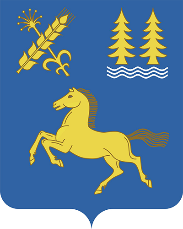 ПРОЕКТ                             КАРАР                                                                          ПОСТАНОВЛЕНИЕ                         _______2024 й.                                №                                        _____ 2024 г.         ПРОГНОЗразвития малого и среднего предпринимательства на территории сельского поселения Лемазинский сельсовет муниципального района Дуванский район Республики Башкортостан на период  2024-2027 годыПРОГНОЗразвития малого и среднего предпринимательства на территории сельского поселения Лемазинский сельсовет муниципального района Дуванский район Республики Башкортостан на период  2024-2027 годыПРОГНОЗразвития малого и среднего предпринимательства на территории сельского поселения Лемазинский сельсовет муниципального района Дуванский район Республики Башкортостан на период  2024-2027 годыПРОГНОЗразвития малого и среднего предпринимательства на территории сельского поселения Лемазинский сельсовет муниципального района Дуванский район Республики Башкортостан на период  2024-2027 годыПРОГНОЗразвития малого и среднего предпринимательства на территории сельского поселения Лемазинский сельсовет муниципального района Дуванский район Республики Башкортостан на период  2024-2027 годыПРОГНОЗразвития малого и среднего предпринимательства на территории сельского поселения Лемазинский сельсовет муниципального района Дуванский район Республики Башкортостан на период  2024-2027 годыПРОГНОЗразвития малого и среднего предпринимательства на территории сельского поселения Лемазинский сельсовет муниципального района Дуванский район Республики Башкортостан на период  2024-2027 годыПРОГНОЗразвития малого и среднего предпринимательства на территории сельского поселения Лемазинский сельсовет муниципального района Дуванский район Республики Башкортостан на период  2024-2027 годыПРОГНОЗразвития малого и среднего предпринимательства на территории сельского поселения Лемазинский сельсовет муниципального района Дуванский район Республики Башкортостан на период  2024-2027 годыНаименование показателяЕд. изм.Факт
2023 годаФакт
2024 годаОценка2024 годаПрогноз  на:Прогноз  на:Прогноз  на:Прогноз  на:Наименование показателяЕд. изм.Факт
2023 годаФакт
2024 годаОценка2024 года2025 год2025 год2026 год2027 годНаименование показателяЕд. изм.Факт
2023 годаФакт
2024 годаОценка2024 года1 вариант2 вариант2026 год2027 годИтоги развития МОИтоги развития МОИтоги развития МОИтоги развития МОИтоги развития МОИтоги развития МОИтоги развития МОИтоги развития МОИтоги развития МОВыручка от реализации продукции, работ, услуг (в действующих ценах) предприятий малого бизнеса (с учетом микропредприятий)млн.руб-------Состояние основных видов экономической деятельности хозяйствующих субъектов МОСостояние основных видов экономической деятельности хозяйствующих субъектов МОСостояние основных видов экономической деятельности хозяйствующих субъектов МОСостояние основных видов экономической деятельности хозяйствующих субъектов МОСостояние основных видов экономической деятельности хозяйствующих субъектов МОСостояние основных видов экономической деятельности хозяйствующих субъектов МОСостояние основных видов экономической деятельности хозяйствующих субъектов МОСостояние основных видов экономической деятельности хозяйствующих субъектов МОСостояние основных видов экономической деятельности хозяйствующих субъектов МОМалый бизнес 10 10 10 12 12 15 19Число действующих малых предприятий - всего (с учетом микропредприятий)ед. в том числе по видам экономической деятельности:Сельское хозяйствоед. 55 5  66810 Лесозаготовкиед.Добыча полезных ископаемыхед.Обрабатывающие производстваед.Производство и распределение электроэнергии, газа и водыед.Строительствоед. 2 2 2 2 2 2 3Торговляед.2223344Транспорт и связьед.Прочиеед. 1 1 1 1 1 1 2Уд. вес выручки предприятий малого бизнеса (с учетом микропредприятий) в выручке  в целом по МО%Число действующих микропредприятий - всегоед.10101012121519Уд. вес выручки предприятий микропредприятий в выручке  в целом по МОКоличество индивидуальных предпринимателейед.88810101317